神武4×中国移动欧洲足球联赛跨界营销广 告 主：多益网络所属行业：互联网行业执行时间：2020.01.01-12.01参选类别：直播营销类营销背景欧洲五大联赛以及欧洲冠军杯比赛代表世界足坛最顶尖的足球水平，背后是世界最忠实庞大的用户圈层；通过与顶级赛事版权方联动传播，达到与超级IP连接、以及与其用户群进行互动的效果，品牌营销效应极大提升。顶级足球赛事转播权代表稀缺性强、护城河深的渠道，双方合作互动有利于探索新渠道上的无限机遇；尤其是，网络视频与网游两种互联网产品属性、技术、使用终端等特征相通，后续可望通过技术革新和内容创新深化合作，实现数字营销新玩法。营销目标咪咕视讯背靠中国移动，此前拿下过世界杯版新媒体版权，布局体育产业已久，经验丰富。通过联动体育产业优秀版权和强势渠道方，激活巨大的市场潜力。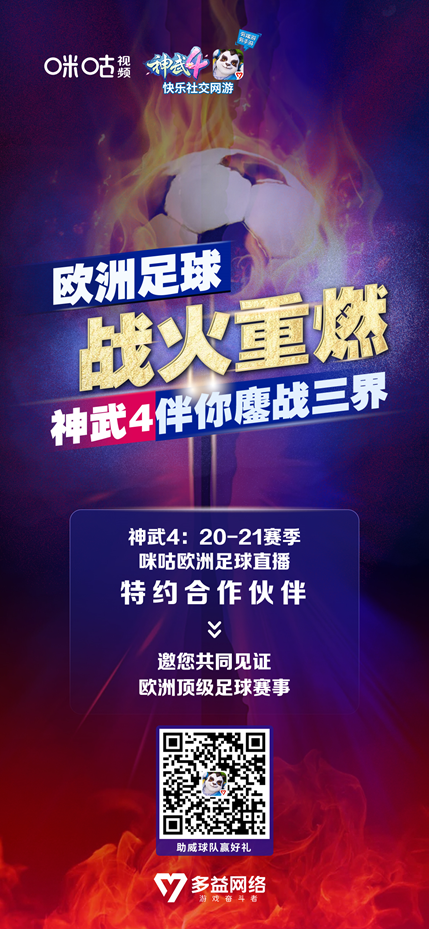 策略与创意通过与中国移动咪咕视频的品牌合作，在其转播欧洲足球五大联赛的同时，甄选15场高质量、高水平、高关注的赛事，在各类宣推资源以及其他体育平台中植入品牌信息，为“神武4”打造品牌和产品声量，同时植入赛事助威H5和产品关注下载二维码来提升用户对产品的关注度。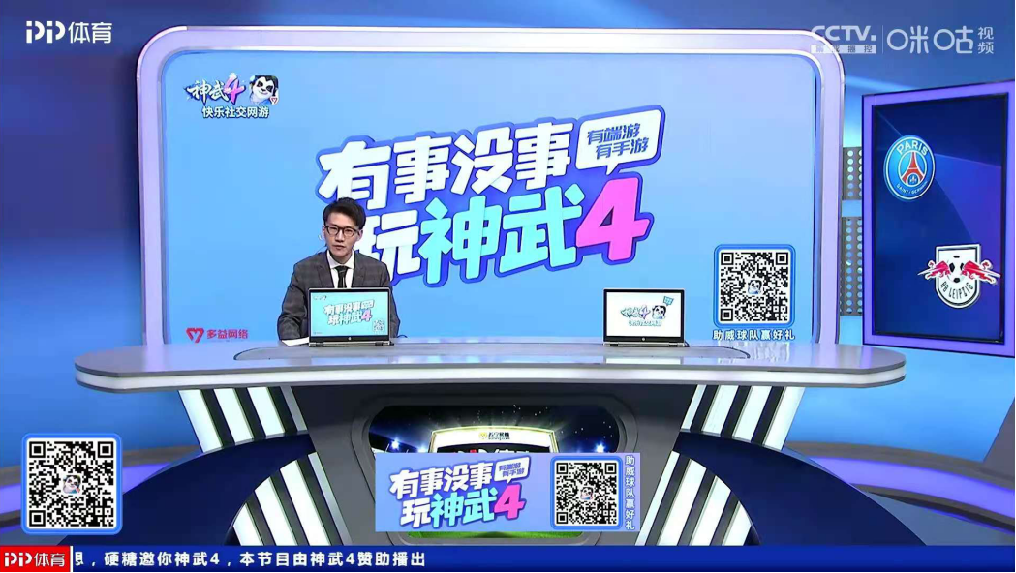 执行过程/媒体表现官宣合作：2020年11月25日中国移动咪咕视频官方微博和官方微信公众号宣推合作内容，将邀请《神武4》作为特约合作伙伴，温暖陪伴每一个球迷在深夜里观看球赛。直播演播室合作：通过与中国移动咪咕视频的品牌合作，在五大联赛以及欧冠比赛的直播演播室内，都可以看到《神武4》陪伴的身影，无论是背部的LED屏幕、桌上的品牌logo立牌、还是直播电脑的背贴、亦或是台上的神武4小昕和国潮无忧手办，都彰显着本次品牌合作的紧密性。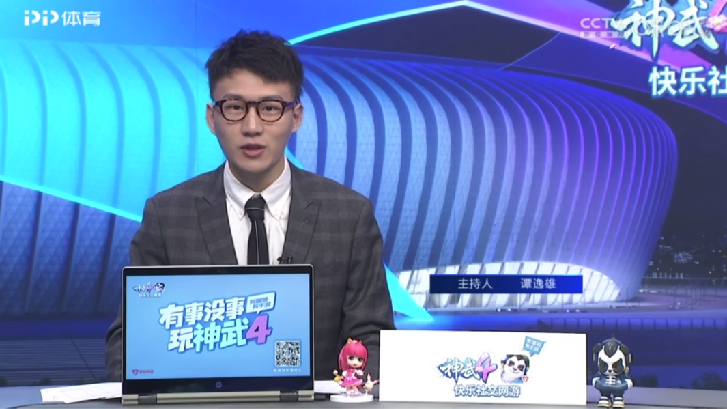 直播流表现：跳出直播间，进入到直播流内，球赛火热进行中，每当球员完成一个关键进球，《神武4》的身影总能如约出现，从特约标板到压屏条再到直播流角标，与观看比赛的球迷朋友们一同欢呼精彩瞬间！半场赛事结束时，《神武4》还会与你分享半场比赛的精彩时刻，当真是温暖陪伴！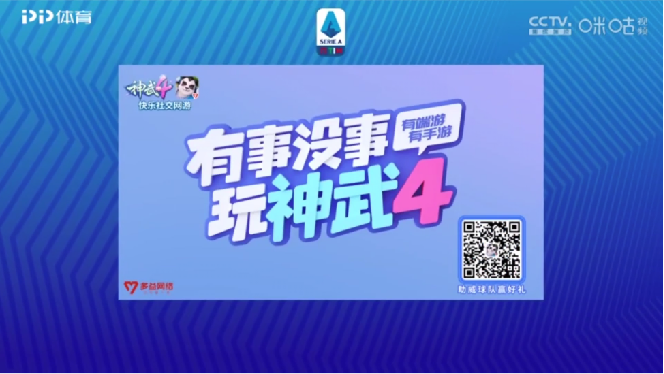 4、2020年12月9日欧冠焦点之战：C罗率领的尤文图斯与梅西率领的巴塞罗那进行了一场激烈的碰撞，针对这场重磅比赛， “虎扑社区”还进行了话题活动，在体育球迷受众中进行精准传播。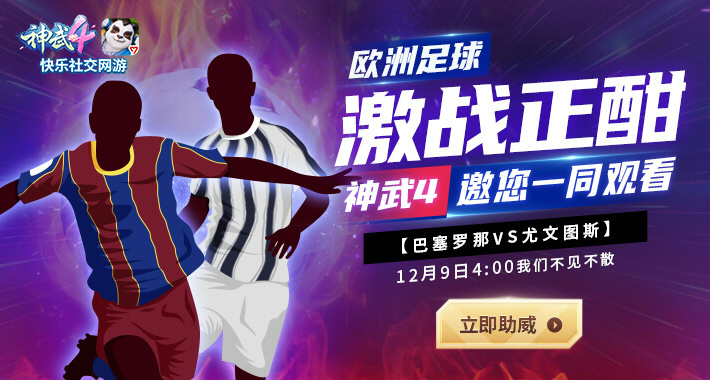 5、传播落地转化：另外设计了赛事助威的落地页面，用户进入页面后助威支持比赛的球队即可参与活动，一定程度上促进了球迷群体到游戏用户的转化。营销效果与市场反馈2020年12月9日重磅赛事【尤文图斯VS巴塞罗那】，#梅西C罗拥抱#话题阅读1.5亿、#巴萨VS尤文#话题阅读6178万，均进入当天微博热搜前列，我们也针对这场赛事做了传播素材进行联合宣推，游戏与体育赛事达成了破圈联动。